2022年度全国卫生专业技术考试常见问题解答补考要不要交材料？答：官网报名并自动确认后，如页面报考流程的“报名确认”阶段会显示为带“√”绿色状态，则只需等待考区开通网上缴费，就不需要交纸质材料了，直接等打印准考证；如果没有交到费说明是网报修改了某个信息，就得交全套纸质材料走初次报名的常规流程。合同找不到咋办？答：科室有留存一份合同原件，可以找科室借用。护士执业地点和医师资格的执业地点没转过来咋办？答：12月25日之前转过不来就不用报了哈，因为12月27日我们要把所有材料上交省上，注册地点没转过来肯定会被打回来的。同理，护士执业证上注册时间没在12月25日之前去变更的、没有拿到执业证的都第二年再报名了。规培证是不是必须要交？答：规培过的就必须要交证书复印件，遗失的找毕业后培训部开证明；没有规培过的人员不交。关于报考心理治疗师的问题？答：必须对专业报考，只有心理学相关专业的才能报考心理治疗师。关于转岗报考？答：只能平级转岗，不仅之前那个证书要满2年、转岗工作证明（科室主任要签字）上转岗时间也要满2年，另外还需要连续两年的继教学分证书（外面参加的继教培训）。另外一个途径是，重新读一个要转岗专业的学历。医院人事信息系统填报错了？  答：填错了没关系，主要是汇总统计数据用的；“类别”里面自己科室是内科还是外科还是医技科室，自行判断一下，填错了也不影响。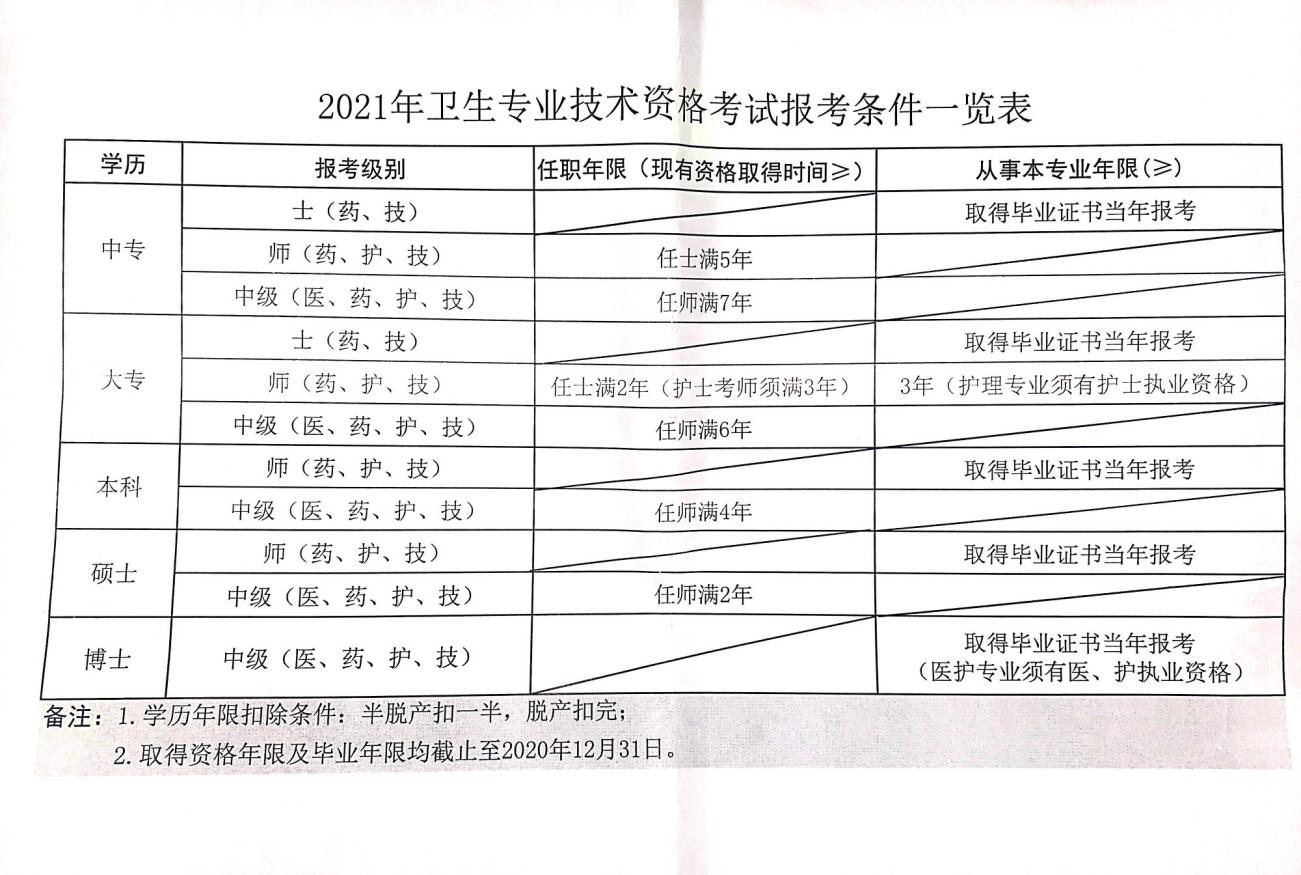 